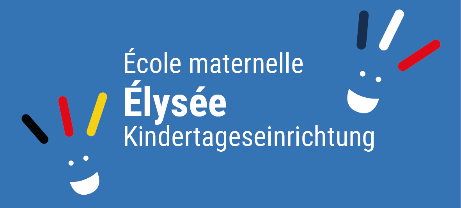 1. Informations sur l’écoleNom de l’école : Ecole publique  		 Ecole privée Adresse :Téléphone :Mél :Nom et coordonnées du directeur de l’école :Circonscription :Académie :Nombre d’élèves scolarisés et nombre de classes (détail par section – PS/MS/GS) :Nombre d’élèves suivant ou susceptibles de suivre le dispositif bilingue (par section – PS/MS/GS) :Le cas échéant, année de la mise en place du dispositif bilingue :Informations complémentaires :2. Projet pédagogiquePrésenter le projet pédagogique de l’école en précisant les formes d’intervention dans la langue allemande, le volume horaire et l’organisation des moments de ces interventionsIndiquer les liens éventuels avec des associations et/ou des collectivités territoriales3. Equipe pédagogique et éducativeNoms des personnes en charge du dispositif (enseignants, ATSEM, etc…). Il est possible de joindre en copie de cette fiche le CV des personnels ainsi que des certificats linguistiques. 4. Continuité de l’enseignement de l’allemandLes élèves auront-il la possibilité de continuer l’allemand - dans une école élémentaire proche ?                                           Oui	             Non- au collège ?                               Oui	             Non 5. Partenariat scolaire avec un établissement de langue allemandeL’école a-t-elle un partenariat avec un établissement allemand (Voir l’outil Domino de l’OFAJ pour la recherche de partenaires allemands et le dispositif Tele-Tandem pour la conduite de projets) ?              Oui                 Non   	     En projetNom et coordonnées de l’établissement :Activités en cours et en projet dans le cadre du partenariatPréciser si l’école a développé des liens avec des établissements d’autres pays et rejoint d’autres réseaux (Ex : eTwinning) :Feuille de visasFormulaire de candidatureRéseau franco-allemand des« Écoles maternelles Élysée »Campagne - Rentrée 2023Nom, PrénomQualificationNiveau d’allemand en expression orale selon le CECRL (A1, A2, B1, B2, C1 ou C2)Expérience de l’enseignement de l’allemandEn France/ En Allemagne / AutreAvis de l’IEN de circonscription :Avis de l’inspecteur / l’inspectrice d’académie- directeur/directrice académique des services de l’Éducation nationale : Préciser si la continuité de l’enseignement de l’allemand à l’école élémentaire et au collège est assurée ou envisagée dans le périmètre de l’école candidateAvis du recteur / de la rectrice d’académie :Avis de la commission nationale :